MesopotamiaCompleta las siguientes oraciones:Mesopotamia significa entre dos __________Los habitantes de Mesopotamia usaban una cuña para escribir sobre _______________En el año 2000 a.C. la ciudad estado de _____________ controló toda MesopotamiaLas ciudades-Estado estaban defendidas por _________ y rodeadas por campos de ________________Escribe cada característica en la civilización que le correspondeCaracterísticas: Conquistaron Egipto / Leyes más antiguas que existen / Fueron derrotados por los griegos / Crearon las primeras ciudades-estado Encuentras en la sopa de letras las palabras relacionadas con la cultura y el arte de Mesopotamia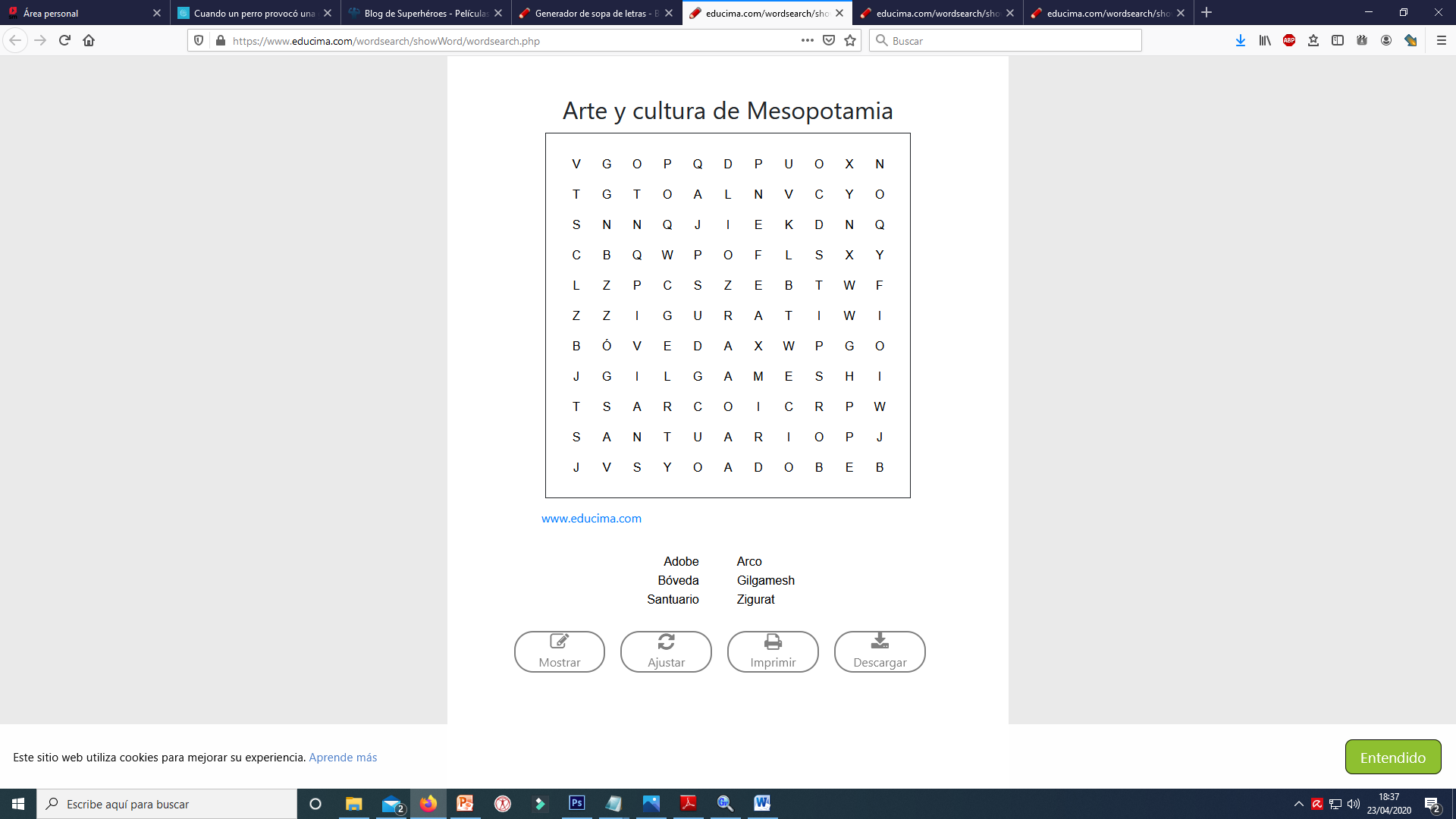 ArcoAdobeZiguratGilgameshSantuarioBóvedaMira el siguiente vídeo y responde a las preguntas:Mesopotamia, una civilización entre dos ríos¿Qué tres cosas controlaban los sacerdotes que vivían en un zigurat?¿Con qué decoraban las paredes de los edificios?¿Qué país es hoy en día Mesopotamia?SumeriosBabiloniosAsiriosPersas